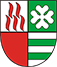   REKRUTACJA DO PUBLICZNYCH PRZEDSZKOLI, ODDZIAŁÓW PRZEDSZKOLNYCH W PUBLICZNYCH SZKOŁACH PODSTAWOWYCH 
W GMINIE OŻARÓW MAZOWIECKINIEZBĘDNIK RODZICA PRZEDSZKOLAKA NA ROK SZKOLNY 2021/2022INFORMACJE OGÓLNEWychowanie przedszkolne obejmuje dzieci w wieku od 3 do 6 lat.Dzieci trzyletnie (rocznik 2018), dzieci czteroletnie (rocznik 2017) oraz dzieci pięcioletnie (rocznik 2016) mają ustawowe prawo do korzystania z wychowania przedszkolnego. 
W sytuacji, kiedy w postępowaniu rekrutacyjnym dziecko nie zostanie przyjęte do żadnej 
z placówek wskazanych we wniosku, rodzice otrzymają informację, do którego przedszkola lub oddziału przedszkolnego w szkole podstawowej dziecko zostanie przyjęte.Dzieci sześcioletnie (rocznik 2015) obowiązane są odbyć roczne przygotowanie przedszkolne. Obowiązek ten rozpoczyna się z początkiem roku szkolnego w roku kalendarzowym, w którym dziecko kończy 6 lat. POSTĘPOWANIE REKRUTACYJNEPostępowanie rekrutacyjne prowadzone jest za pośrednictwem elektronicznego systemu rekrutacji do placówek oświatowych Gminy Ożarów Mazowiecki dostępnego na stronie https://rekrutacja.ozarow-mazowiecki.pl/.O przyjęciu dziecka do przedszkola/oddziału przedszkolnego w szkole podstawowej czy innej formy wychowania przedszkolnego NIE decyduje kolejność zgłoszeń!Do samorządowych przedszkoli/oddziałów przedszkolnych przyjmuje się w pierwszej kolejności dzieci zamieszkałe na terenie Gminy Ożarów Mazowiecki na wniosek rodziców/opiekunów prawnych dziecka. Rodzice/opiekunowie prawni dzieci zamieszkałych poza Gminą Ożarów Mazowiecki mogą ubiegać się o przyjęcie dziecka w postępowaniu uzupełniającym, jeżeli placówka będzie dysponowała wolnymi miejscami.Harmonogram czynności w postępowaniu rekrutacyjnym oraz postępowaniu uzupełniającym określony Zarządzeniem Burmistrza Ożarowa Mazowieckiego 
nr B.0050.20.2021 z dnia 26 stycznia 2021 r. Etapy postępowania rekrutacyjnegoPostępowanie rekrutacyjne obejmuje dwa etapy. W pierwszym etapie brane są pod uwagę kryteria ustawowe. W przypadku równorzędnych wyników uzyskanych na pierwszym etapie postępowania rekrutacyjnego lub jeśli po zakończeniu tego etapu, przedszkole lub oddział przedszkolny nadal dysponuje wolnymi miejscami, w ramach drugiego etapu, pod uwagę brane są samorządowe kryteria rekrutacji, wynikające z Uchwały Nr XXXV/337/21 Rady Miejskiej w Ożarowie Mazowieckim z dnia 27 stycznia 2021 r. w sprawie określenia kryteriów drugiego etapu rekrutacji, liczby punktów za każde z tych kryteriów oraz dokumentów niezbędnych do ich określenia w postępowaniu rekrutacyjnym do publicznych przedszkoli, oddziałów przedszkolnych i klas pierwszych publicznych szkół podstawowych prowadzonych przez Gminę Ożarów Mazowiecki.Wśród kryteriów samorządowych znajduje się kryterium dochodu na osobę w rodzinie dziecka. Jest to kryterium dobrowolne, jednak szczególnie istotne w sytuacji, gdy liczba kandydatów z taką samą liczbą punktów ubiegających się o przyjęcie do danej placówki jest wyższa niż liczba wolnych miejsc. Komisja zakwalifikuje kandydata, w rodzinie którego dochód na osobę będzie najmniejszy.Przez dochód należy rozumieć sumę dochodów netto z dowolnych trzech miesięcy z sześciu poprzedzających złożenie wniosku (nie muszą być kolejne), w przeliczeniu na osobę w rodzinie.Wszystkie potrzebne dokumenty oraz oświadczenia związane z kryteriami rekrutacji dostępne są w dziale „Pliki do pobrania” systemu rekrutacji do placówek oświatowych  lub pod linkiem https://rekrutacja.ozarow-mazowiecki.pl/pliki-do-pobrania.Postępowanie uzupełniająceJeśli po przeprowadzeniu pierwszego i drugiego etapu rekrutacji placówka nadal dysponuje wolnymi miejscami, rodzice, których dzieci nie zostały przyjęte do żadnego z wybranych przedszkoli/oddziałów przedszkolnych, mogą przystąpić do rekrutacji uzupełniającej na takich samych zasadach jak rekrutacja podstawowa.Procedura odwoławcza Rodzicom dzieci nieprzyjętych do przedszkola przysługuje prawo wystąpienia do komisji rekrutacyjnej z wnioskiem o sporządzenie uzasadnienia odmowy przyjęcia kandydata do danego publicznego przedszkola lub oddziału przedszkolnego w publicznej szkole podstawowej w terminie 7 dni od dnia podania do publicznej wiadomości listy kandydatów przyjętych i nieprzyjętych. Wniosek należy złożyć do wybranej placówki w formie tradycyjnej (pisemnej). Uzasadnienie sporządzane jest w terminie 5 dni roboczych od dnia wystąpienia przez rodzica kandydata z wnioskiem. Uzasadnienie zawiera przyczyny odmowy przyjęcia, w tym najniższą liczbę punktów, która uprawniała do przyjęcia oraz liczbę punktów, którą kandydat uzyskał w postępowaniu rekrutacyjnym. W terminie 7 dni od dnia otrzymania uzasadnienia rodzice kandydata mogą wnieść do dyrektora przedszkola lub publicznej szkoły odwołanie od rozstrzygnięcia komisji rekrutacyjnej. Dyrektor rozpatruje odwołanie od rozstrzygnięcia komisji rekrutacyjnej w terminie 7 dni od dnia otrzymania odwołania. Informacje w sprawie zasad rekrutacji można uzyskać w przedszkolach:Przedszkole Publiczne Nr 1 w Ożarowie Mazowieckim, ul. Ożarowska 34, 
tel. 22 722 10 40  Przedszkole Publiczne Nr 1 w Ożarowie Mazowieckim, ul. Adama Mickiewicza 51, 
tel. 22 722 79 55          Przedszkole Nr 2 w Ożarowie Mazowieckim ul. Poznańska 135, 
tel. 22 722 12 40                 Przedszkole Publiczne w Broniszach, ul. Kwiatowa 13, tel. 22 722 32 01Przedszkole Publiczne w Józefowie, ul. Kasztanowa 12, tel. 22 292 60 15Przedszkole przy Szkole Podstawowej nr 2 im. Obrońców Warszawy w Ożarowie Mazowieckim, ul. Lipowa 11, tel. 22 722 10 57Przedszkole „Śpiewające Brzdące” w Ożarowie Mazowieckim, ul. Poznańska 129/133 budynek B, tel. 505 13 13 05Przedszkole Publiczne „Akademia pod Modrzewiem” w Macierzyszu, ul. Sochaczewska 89a, tel. 504 047 426Przedszkole Publiczne „Akademia pod Modrzewiem” filia w Ołtarzewie, ul. Hallera 10/8b, tel. 504 047 426oddziałach przedszkolnych przy szkołach podstawowych:Szkoła Podstawowa nr 1 im. Janusza Kusocińskiego w Ożarowie Mazowieckim, 
ul. Szkolna 2, tel. 22 722 10 39Szkoła Podstawowa nr 2 im. Obrońców Warszawy w Ożarowie Mazowieckim, 
ul. Lipowa 11, tel. 22 292 11 20, 22 292 11 21Szkoła Podstawowa im. Marszałka Józefa Piłsudskiego w Święcicach, 
ul. Poznańska 541, tel. 22 722 50 28Szkoła Podstawowa w Duchnicach, ul. Duchnicka 25, tel. 22 506 57 80Szkoła Podstawowa w Umiastowie, ul. Umiastowska 74, tel. 22 722 10 04Szkoła Podstawowa im. Szarych Szeregów w Płochocinie, ul. Lipowa 3, 
tel. 22 722 50 15oraz w Biurze Oświaty Gminy Ożarów Mazowiecki tel. 22 721 28 23.PRZEDSZKOLA I ODDZIAŁY PRZEDSZKOLNEPRZEDSZKOLA I ODDZIAŁY PRZEDSZKOLNEPRZEDSZKOLA I ODDZIAŁY PRZEDSZKOLNEDataDataEtap rekrutacji/czynność rodzicaoddoEtap rekrutacji/czynność rodzicaKontynuacja edukacji przedszkolnejKontynuacja edukacji przedszkolnejKontynuacja edukacji przedszkolnej22 lutego26 lutegoZłożenie deklaracji o kontynuowaniu wychowania przedszkolnego 
w roku szkolnym 2021/2022Postępowanie rekrutacyjne Postępowanie rekrutacyjne Postępowanie rekrutacyjne 1  marca1  marcaUdostępnienie w systemie rekrutacyjnym oferty przedszkoli i szkół podstawowych1 marca31 marcaRejestracja wniosków o przyjęcie do przedszkola/oddziału przedszkolnego w elektronicznym systemie rekrutacji na stronie https://rekrutacja.ozarow-mazowiecki.pl/ Do wniosku należy dołączyć dokumenty potwierdzające spełnianie przez kandydata kryteriów branych pod uwagę w postępowaniu rekrutacyjnym.1 kwietnia9 kwietniaWeryfikacja wniosków przez komisję rekrutacyjną12 kwietnia12 kwietniaOpublikowanie list dzieci zakwalifikowanych i niezakwalifikowanych12 kwietnia16 kwietniaPotwierdzenie woli zapisu dziecka do przedszkola/oddziału przedszkolnego, do którego zostało zakwalifikowane19 kwietnia19 kwietniaOpublikowanie list dzieci przyjętych i nieprzyjętychProcedura odwoławczaProcedura odwoławczaProcedura odwoławczaod 19 kwietniaod 19 kwietniaW terminie 7 dni od dnia opublikowania list dzieci przyjętych 
i nieprzyjętych rodzic może wystąpić do komisji rekrutacyjnej 
z wnioskiem o sporządzenie uzasadnienia odmowy przyjęcia.W terminie 7 dni od dnia otrzymania uzasadnienia rodzic może wnieść do dyrektora przedszkola/szkoły odwołanie od rozstrzygnięcia komisji rekrutacyjnej.Postępowanie uzupełniające – w przypadku pozostających wolnych miejsc 
po przeprowadzeniu postępowania rekrutacyjnegoPostępowanie uzupełniające – w przypadku pozostających wolnych miejsc 
po przeprowadzeniu postępowania rekrutacyjnegoPostępowanie uzupełniające – w przypadku pozostających wolnych miejsc 
po przeprowadzeniu postępowania rekrutacyjnego4 maja12 majaZłożenie wniosku o przyjęcie wraz z dokumentami potwierdzającymi spełnianie przez kandydata kryteriów branych pod uwagę 
w postępowaniu rekrutacyjnym13 maja18 majaWeryfikacja wniosków przez komisję rekrutacyjną19 maja19 majaOpublikowanie listy dzieci zakwalifikowanych i niezakwalifikowanych19 maja21 majaPotwierdzenie woli zapisu dziecka do przedszkola/oddziału przedszkolnego, do którego zostało zakwalifikowane24 maja24 majaOpublikowanie list dzieci przyjętych i nieprzyjętychKRYTERIA BRANE POD UWAGĘ W POSTĘPOWANIU REKRUTACYJNYMKRYTERIA BRANE POD UWAGĘ W POSTĘPOWANIU REKRUTACYJNYMKRYTERIA BRANE POD UWAGĘ W POSTĘPOWANIU REKRUTACYJNYMKRYTERIA BRANE POD UWAGĘ W POSTĘPOWANIU REKRUTACYJNYMKRYTERIA BRANE POD UWAGĘ W POSTĘPOWANIU REKRUTACYJNYMI ETAPKRYTERIA USTAWOWE(każde kryterium 60 pkt)I ETAPKRYTERIA USTAWOWE(każde kryterium 60 pkt)II ETAP  KRYTERIA SAMORZĄDOWEgdy w I etapie kandydaci uzyskali taką samą liczbę punktów lub w sytuacji, gdy placówka dysponuje wolnymi miejscami II ETAP  KRYTERIA SAMORZĄDOWEgdy w I etapie kandydaci uzyskali taką samą liczbę punktów lub w sytuacji, gdy placówka dysponuje wolnymi miejscami II ETAP  KRYTERIA SAMORZĄDOWEgdy w I etapie kandydaci uzyskali taką samą liczbę punktów lub w sytuacji, gdy placówka dysponuje wolnymi miejscami wielodzietność rodziny kandydataniepełnosprawność kandydataniepełnosprawność jednego z rodziców kandydataniepełnosprawność obojga rodziców kandydatasamotne wychowywanie kandydata 
w rodzinie objęcie kandydata pieczą zastępczązamieszkanie na terenie gminy jednego lub obojga rodziców/opiekunów prawnych  kandydata50 pkt – w przypadku obojga rodziców25 pkt – w przypadku jednego z rodzicówwielodzietność rodziny kandydataniepełnosprawność kandydataniepełnosprawność jednego z rodziców kandydataniepełnosprawność obojga rodziców kandydatasamotne wychowywanie kandydata 
w rodzinie objęcie kandydata pieczą zastępcząrodzice kandydata pracują zawodowo, uczą się w systemie dziennym, prowadzą gospodarstwo rolnicze lub działalność gospodarczą20 pkt – w przypadku obojga rodziców10 pkt – w przypadku jednego z rodzicówwielodzietność rodziny kandydataniepełnosprawność kandydataniepełnosprawność jednego z rodziców kandydataniepełnosprawność obojga rodziców kandydatasamotne wychowywanie kandydata 
w rodzinie objęcie kandydata pieczą zastępcząrodzeństwo kandydata uczęszcza lub będzie uczęszczało do tej samej placówki10 pktwielodzietność rodziny kandydataniepełnosprawność kandydataniepełnosprawność jednego z rodziców kandydataniepełnosprawność obojga rodziców kandydatasamotne wychowywanie kandydata 
w rodzinie objęcie kandydata pieczą zastępczątrudna sytuacja losowa rodziny10 pktwielodzietność rodziny kandydataniepełnosprawność kandydataniepełnosprawność jednego z rodziców kandydataniepełnosprawność obojga rodziców kandydatasamotne wychowywanie kandydata 
w rodzinie objęcie kandydata pieczą zastępcządochód na osobę w rodzinie kandydatamax 1 pktwielodzietność rodziny kandydataniepełnosprawność kandydataniepełnosprawność jednego z rodziców kandydataniepełnosprawność obojga rodziców kandydatasamotne wychowywanie kandydata 
w rodzinie objęcie kandydata pieczą zastępcząkandydat objęty obowiązkiem rocznego przygotowania przedszkolnego – dotyczy wyłącznie kandydatów do oddziałów przedszkolnych w szkołach podstawowych, zamieszkujących w obwodzie danej szkoły, do której kandydat ubiega się o przyjęcie30 pkt